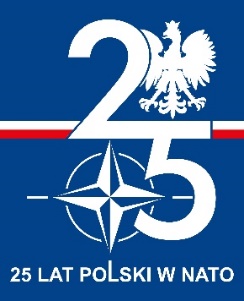 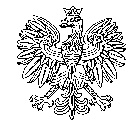              WOJSKOWE CENTRUM    KRWIODAWSTWA I KRWIOLECZNICTWA			                        Samodzielny Publiczny Zakład Opieki Zdrowotnej  00-671 Warszawa 1, ul. Koszykowa 78                          Warszawa, dnia 26.06.2024 r.WYKONAWCY POSTĘPOWANIANUMER SPRAWY 15/SPiZ/2024 dotyczy: zapytania ofertowego na: „Dostawę zgrzewarki do drenów przenośnej” INFORMACJA Z OTWARCIA OFERTW wyznaczonym terminie, tj. do dnia 25.06.2024 r. do godz.14:00, złożono następujące oferty:Nazwa albo imię i nazwisko oraz siedziba lub miejsce prowadzonej działalności gospodarczej albo miejsce zamieszkania Wykonawcy, którego oferta została otwartaNazwa albo imię i nazwisko oraz siedziba lub miejsce prowadzonej działalności gospodarczej albo miejsce zamieszkania Wykonawcy, którego oferta została otwartaCena oferty nettoOferta  nr 1PROLAB Sp. z o.o.                                                                                       Rzędziany 22, 16-080 Tykocin                                                       NIP: 542342838645 315,00Oferta  nr 2Fresenius Kabi Polska Sp. z o.o.                                                    al. Jerozolimskie 134, 02-305 Warszawa
NIP: 521293535357 000,00Oferta  nr 3MedCell Sp. z o.o.                                                                                      ul. Domaniewska 37/2.43, 02-672 Warszawa
NIP: 522319861649 800,00